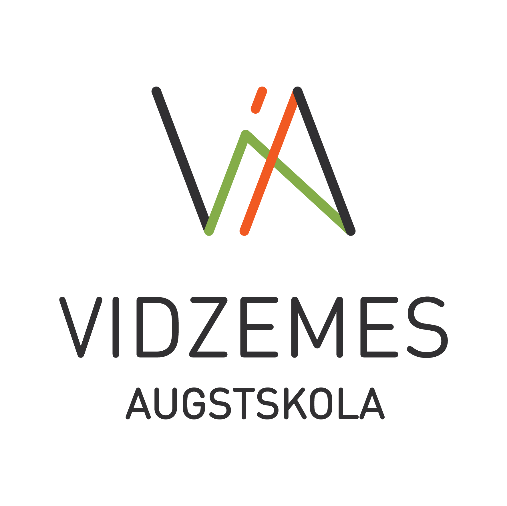 Senāta sastāvsAkadēmiskā personāla pārstāvji SenātāAkadēmiskā personāla pārstāvji SenātāDr.phil., docente, pētnieceAgnese DāvidsoneSenāta priekšsēdētājaDr.oec., profesore, pētnieceMaira LeščevicaSenāta priekšsēdētāja vietnieceMg.geogr., lektorsIlgvars ĀbolsSenāta Studiju un zinātņu komisijas vadītājsMg.oec., lektors, zinātniskais asistentsJānis BikšeSenāta Finanšu, budžeta un stratēģijas komisijas vadītājsDr.oec., profesore, vadošā pētnieceSarmīte RozentāleMg.oec., lektors, zinātniskais asistentsAigars AndersonsMg.sc.soc., lektore, zinātniskā asistenteIlze GrīnfeldeDr.phil. (PhD), docente, pētnieceLinda VeliverronenaDr.sc.ing., asociētais profesors, pētnieksKaspars OsisBc.sc.soc., lektoreDace KrutovaDr.sc.ing. , lektorsAlvis SokolovsDr.chem., docents, pētnieksValdis ZaķisDr.sc.ing., docente, pētnieceGinta MajoreMg.sc.soc.Liene LočmeleMg.sc.ing.Dainis GelbergsVispārējā personāla pārstāvis SenātāVispārējā personāla pārstāvis SenātāMg.oec., galvenā finansiste-Finanšu grupas vadītājaGinta SēneStudējošo pārstāvji SenātāStudējošo pārstāvji SenātāStudiju programmas “Informācijas tehnoloģijas” studenteNatālija ŠmeisaStudiju programmas “Biznesa vadība” studentePaula LezdiņaStudiju programmas “BiznesaLaine VēbereStudiju programmas “Biznesa vadība” studenteIeva Liepiņa